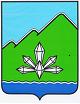 АДМИНИСТРАЦИЯ ДАЛЬНЕГОРСКОГО ГОРОДСКОГО ОКРУГА           ПРИМОРСКОГО КРАЯ ПОСТАНОВЛЕНИЕ _______________                             г. Дальнегорск                                 №   _______Об утверждении Порядка организации сбора выведенных из эксплуатации и подлежащими утилизации ртутьсодержащих лампна территории Дальнегорского городского округаНа основании Федерального закона от 24.06.1998 № 89-ФЗ «Об отходах производства и потребления», Федерального закона от 30.03.1999 № 52-ФЗ «О санитарно-эпидемиологическом благополучии населения», постановления  Правительства Российской Федерации от 03.09.2010 № 681 «Об утверждении правил обращения с отходами производства и потребления в части осветительных устройств, электрических ламп, ненадлежащие сбор, накопление, использование, обезвреживание, транспортирование и размещение которых может повлечь причинение вреда жизни, здоровью граждан, вреда животным, растениям и окружающей среде», руководствуясь Уставом Дальнегорского городского округа, администрация Дальнегорского городского округа ПОСТАНОВЛЯЕТ:1. Утвердить: 1) порядок организации сбора выведенных из эксплуатации и подлежащими утилизации ртутьсодержащих ламп на территории Дальнегорского городского округа (приложение 1);2) типовую инструкцию по организации накопления выведенных из эксплуатации и подлежащими утилизации ртутьсодержащих ламп (приложение 2); 3) форму журнала учета образования и движения выведенных из эксплуатации и подлежащими утилизации ртутьсодержащих ламп на территории Дальнегорского городского округа (приложение 3).2. Руководителям предприятий, организаций, учреждений всех форм собственности, предпринимателям, арендующим или имеющим в собственности нежилые помещения, и использующим для освещения ртутьсодержащие лампы, организовать места для сбора и накопления выведенных из эксплуатации и подлежащими утилизации ртутьсодержащих ламп.3.  Руководителям муниципальных учреждений, использующих для освещения ртутьсодержащие лампы, ежемесячно предоставлять информацию в Муниципальное казенное учреждение «Обслуживающее учреждение» о количестве собранных выведенных из эксплуатации и подлежащими утилизации ртутьсодержащих ламп.4. Рекомендовать руководителям управляющих компаний, осуществляющих управление многоквартирными домами на территории Дальнегорского городского округа:1) организовать места для сбора и накопления выведенных из эксплуатации и подлежащих утилизации ртутьсодержащих ламп;2) информировать жителей многоквартирных жилых домов о недопустимости складирования выведенных из эксплуатации и подлежащих утилизации ртутьсодержащих ламп в контейнеры для сбора твердых бытовых отходов.5. Руководителям Управления образования администрации Дальнегорского городского округа (Гумен Н.А.) и Управления культуры, спорта и молодежной политики администрации Дальнегорского городского округа (Лузанова Т.Л.) довести настоящее постановление до сведения руководителей подведомственных бюджетных учреждений.6. Муниципальному казенному учреждению «Обслуживающее учреждение» (Острошенко В.А.):организовать проведение ежемесячного мониторинга о количестве собранных выведенных из эксплуатации и подлежащих утилизации ртутьсодержащих ламп;назначить ответственных лиц за ведение журнала учета движения ртутьсодержащих ламп в соответствии с Порядком организации обращения с ртутьсодержащими лампами на территории Дальнегорского городского округа;заключать договоры со специализированной организацией на сбор, транспортирование и обезвреживание ртутьсодержащих ламп.7. Постановление администрации Дальнегорского городского округа от 23.08.2012 № 603-па «О порядке организации обращения с ртутьсодержащими отходами на территории Дальнегорского городского округа» признать утратившим силу.8. Опубликовать настоящее постановление в газете «Трудовое слово» и разместить на официальном сайте Дальнегорского городского округа. 9. Контроль за исполнением настоящего постановления возложить на заместителя главы администрации Дальнегорского городского округа по вопросам жилищно-коммунального хозяйства.Глава Дальнегорского городского округа	                                                                                   А.М. Теребилов														                                                                                         Приложение 1                                                                                         УТВЕРЖДЕНпостановлением администрации                                                                                    Дальнегорского городского округаот _____________№ ________Порядок
организации сбора выведенных из эксплуатации и подлежащих утилизации ртутьсодержащих ламп на территории Дальнегорского городского округаОбщие положения1.1. Порядок организации сбора выведенных из эксплуатации и подлежащих утилизации ртутьсодержащих ламп на территории Дальнегорского городского округа (далее - Порядок) разработан в соответствии с требованиями Федеральных законов от 24.06.1998 № 89-ФЗ «Об отходах производства и потребления», от 06.10.2003 № 131-ФЗ «Об общих принципах организации местного самоуправления в Российской Федерации», от 10.01.2002 № 7-ФЗ «Об охране окружающей среды», Государственного стандарта 12.3.031-83 «Система стандартов безопасности труда. Работы с ртутью. Требования безопасности», утвержденного постановлением Госстандарта СССР от 10.10.1983 № 4833, постановлением Правительства Российской Федерации от 03.09.2010 № 681 «Об утверждении Правил обращения с отходами производства и потребления в части осветительных устройств, электрических ламп, ненадлежащие сбор, накопление, использование, обеззараживание, транспортирование и размещение которых может повлечь причинение вреда жизни, здоровью граждан, вреда животным, растениям и окружающей среде», в целях снижения неблагоприятного воздействия ртутьсодержащих отходов на здоровье населения и среду обитания путем организации системы обращения с ртутьсодержащими отходами.1.2. Настоящий Порядок регламентирует сбор выведенных из эксплуатации и подлежащих утилизации ртутьсодержащих ламп на территории Дальнегорского городского округа и обязателен для юридических лиц (независимо от организационно-правовой формы) и индивидуальных предпринимателей, в том числе осуществляющих управление многоквартирными домами на основании заключенного договора или заключивших с собственниками помещений многоквартирного дома договоры на оказание услуг по содержанию и ремонту общего имущества в таком доме.2. Организация сбора выведенных из эксплуатации и подлежащих утилизации ртутьсодержащих ламп2.1. Сбору в соответствии с Порядком подлежат осветительные устройства и электрические лампы с ртутным заполнением и содержанием ртути не менее 0,01 процента, выведенные из эксплуатации и подлежащие утилизации.2.2. Юридические лица и индивидуальные предприниматели, эксплуатирующие электрические устройства и электрические лампы с ртутным заполнением, должны вести постоянный учет получаемых и отработанных ртутьсодержащих ламп.2.3. Юридические лица или индивидуальные предприниматели, не имеющие лицензии по сбору, использованию, обезвреживанию, транспортированию, размещению отходов I - IV класса опасности, осуществляют накопление отработанных ртутьсодержащих ламп с последующей передачей в специализированную организацию.2.4. При накоплении и сборе отработанных ртутьсодержащих ламп запрещается:1) выбрасывать ртутьсодержащие лампы в мусорные контейнеры, сливать ртуть в канализацию, закапывать в землю, сжигать загрязненную ртутью тару;2) хранить лампы вблизи нагревательных или отопительных приборов;3) привлекать для работ с отработанными ртутьсодержащими лампами лиц, не прошедших предварительный медицинский осмотр и предварительный инструктаж, и лиц, не достигших 18-летнего возраста.2.5. Транспортирование отработанных ртутьсодержащих ламп на объекты размещения твердых бытовых отходов запрещается.2.6. Обязательными документами при обращении с ртутьсодержащими лампами являются:1) инструкции по организации сбора, накопления, использования, обезвреживания, транспортирования и размещения отработанных ртутьсодержащих ламп применительно к конкретным условиям;2) журнал учета поступающих выведенных из эксплуатации и подлежащих утилизации ртутьсодержащих ламп (приложение 3);3) договор со специализированной организацией на транспортирование и обезвреживание отработанных ртутьсодержащих ламп.2.7. Накопление выведенных из эксплуатации и подлежащих утилизации ртутьсодержащих ламп производится отдельно от других видов отходов.2.8. Накопление выведенных из эксплуатации и подлежащих утилизации ртутьсодержащих ламп от физических лиц, проживающих в многоквартирных и частных жилых домах, производят:1) при управлении управляющей организацией - юридические лица и индивидуальные предприниматели, осуществляющие управление многоквартирными домами на основании заключенного договора с собственниками помещений многоквартирного дома;2) при управлении товариществом собственников жилья либо жилищным кооперативом или иным специализированным потребительским кооперативом - товариществом собственников жилья либо жилищным кооперативом или иным специализированным потребительским кооперативом, либо юридическими лицами и индивидуальными предпринимателями, заключившими с указанными организациями договоры на оказание услуг по содержанию и ремонту общего имущества;3) при непосредственном управлении собственниками помещений в многоквартирном доме - юридические лица и индивидуальные предприниматели, заключившие с собственниками помещений многоквартирного дома договоры на оказание услуг по содержанию и ремонту общего имущества в таком доме;2.9. Расходы, связанные с транспортировкой, размещением и утилизацией ртутьсодержащих отходов, несет их собственник либо лицо, на которое возложена обязанность по передаче отходов в соответствии с договором или иными документами.2.10. Управляющие компании, товарищества собственников жилья, представители от собственников многоквартирного дома, при непосредственном управлении, заключают договор со специализированной организацией в соответствии с действующим законодательством и производят оплату за транспортировку и утилизацию ртутьсодержащих ламп.2.11. Накопление отработанных ртутьсодержащих ламп в местах, являющихся общим имуществом собственников помещений многоквартирного дома, не допускается. Накопление должно производиться в соответствии с требованиями «ГОСТ 12.3.031-83. Система стандартов безопасности труда. Работы с ртутью. Требования безопасности», Санитарных правил при работе с ртутью, ее соединениями и приборами с ртутным заполнением, утвержденных Главным государственным санитарным врачом СССР 04.04.1988 № 4607-88.2.12. Для временного хранения (не более шести месяцев) ламп выделяется отдельное закрытое помещение. В помещении устанавливаются стеллажи для временного хранения ламп. Количество стеллажей определяется исходя из фактического числа образующихся ртутьсодержащих отходов в течение года. Помещение должно быть защищено от химически агрессивных веществ, атмосферных осадков, поверхностных и грунтовых вод.2.13. Не допускается совместное хранение поврежденных и неповрежденных ртутьсодержащих ламп. Хранение поврежденных ртутьсодержащих ламп осуществляется в специальной таре.2.14. Не допускается самостоятельное обезвреживание выведенных из эксплуатации и подлежащих утилизации ртутьсодержащих ламп потребителями отработанных ртутьсодержащих ламп.2.15. Выведенные из эксплуатации ртутьсодержащие лампы подлежат сдаче специализированной организации на обезвреживание на договорной основе.2.16. Специализированная организация при приеме на обезвреживание ртутьсодержащих ламп вместе с потребителем (представителем потребителя) отработанных ртутьсодержащих ламп составляют акт (справку) о передаче - приемке отработанных ртутьсодержащих ламп.2.17. Акт (справка) является документом, подтверждающим передачу-приемку отработанных ртутьсодержащих ламп, выписывается в двух экземплярах, первый из которых находится у юридического лица, индивидуального предпринимателя, сдавшего отработанные ртутьсодержащие лампы, второй - у специализированной организации, принявшей отработанные ртутьсодержащие лампы.2.18. Юридические лица, индивидуальные предприниматели, сдавшие отработанные ртутьсодержащие лампы на обезвреживание специализированной организации, должны обеспечить хранение актов (справок) о передаче-приемке выведенных из эксплуатации и подлежащих утилизации ртутьсодержащих ламп не менее пяти лет с момента составления.2.19. Юридические лица, индивидуальные предприниматели ежеквартально  представляют информацию в МКУ «Обслуживающее учреждение» о сборе, накоплении и передаче выведенных из эксплуатации и подлежащих утилизации ртутьсодержащих ламп.3. Информирование населения3.1. Информирование о Порядке сбора выведенных из эксплуатации и подлежащими утилизации ртутьсодержащих ламп осуществляется администрацией Дальнегорского городского округа, путем размещения на официальном интернет-сайте администрации Дальнегорского городского округа, в средствах массовой информации.3.2. Юридические лица и индивидуальные предприниматели, осуществляющие управление многоквартирными домами на основании заключенного договора или заключившие с собственниками помещений многоквартирного дома договоры на оказание услуг по содержанию и ремонту общего имущества в таком доме, доводят информацию о Порядке обращения с выведенными из эксплуатации и подлежащими утилизации ртутьсодержащими лампами до сведения жителей многоквартирных жилых домов, путем размещения информации на информационных стендах (стойках) и местах, являющихся общим имуществом. Информирование собственников помещений многоквартирных домов в случаях, когда управляющая компания не выбрана возложено на отдел жизнеобеспечения администрации Дальнегорского городского округа. 3.3. Размещению подлежит следующая информация:1) Порядок организации сбора выведенных из эксплуатации и подлежащих утилизации ртутьсодержащих ламп;2) Места и условия сбора, выведенных из эксплуатации и подлежащих утилизации ртутьсодержащих ламп.4. Ответственность за несоблюдение настоящего Порядка4.1. За несоблюдение требований в области обращения с отходами на территории Дальнегорского городского округа физические, юридические лица и индивидуальные предприниматели несут ответственность в соответствии с действующим законодательством.         Приложение 2                                                                          УТВЕРЖДЕНА                                                                       постановлением администрации                                                                                Дальнегорского городского округаот _____________№ ________Типовая инструкция
по организации накопления выведенных из эксплуатации и подлежащих утилизации ртутьсодержащих лампВ соответствии с данной типовой инструкцией индивидуальные предприниматели и юридические лица, осуществляют деятельность по накоплению выведенных из эксплуатации и подлежащих утилизации ртутьсодержащих ламп. 
          Выведенные из эксплуатации и подлежащие утилизации ртутьсодержащие лампы относятся к первому классу опасности и при неправильном обращении являются источником повышенной опасности в связи с возможностью острых и хронических отравлений парами ртути, а также ртутного загрязнения помещений, территорий, воздуха, почвы, воды.Лица, ответственные за накопление отработанных ртутьсодержащих ламп, должны пройти специальное обучение, предварительный медицинский осмотр и быть обеспечены средствами индивидуальной защиты органов дыхания (СИЗОД), специальной одеждой, специальной обувью, средствами индивидуальной защиты рук и глаз.Выведенные из эксплуатации и подлежащие утилизации ртутьсодержащие лампы подлежат строгому учету с записями о приходе, расходе, перемещении и приходе в негодность в специальном журнале. Накопление ртутьсодержащих ламп без повреждения осуществляется в заводской таре и должно быть сосредоточено в специальных помещениях, закрепленных за ответственным лицом, при обеспечении полной сохранности. Помещения для накопления ламп должны быть обеспечены автономной системой вентиляции, исключающей проход воздуховодов через другое помещения, защищены от химически агрессивных сред, атмосферных осадков, грунтовых вод. Двери помещения должны быть надежно закрыты и иметь надпись «Посторонним вход воспрещен».При разбивании отработанных ртутьсодержащих ламп необходимые демеркуризационные работы осуществляются лицами, ответственными за накопление отработанных ртутьсодержащих ламп.В случае выявления разбитых ртутьсодержащих ламп необходимо:-удалить из помещения персонал, не занятый демеркуризационными работами;-собрать осколки ламп подручными приспособлениями;-убедиться, путем тщательного осмотра, в полноте сбора осколков, в том числе учесть наличие щелей в полу; -обработать обильно (0,5 - 1,0 л/кв. м) загрязненные места с помощью кисти одним из следующих демеркуризационных растворов: 20-процентным раствором хлорного железа или 10-процентным раствором перманганата калия, подкисленного 5-процентной соляной кислотой; -оставить демеркуризационный раствор на загрязненном месте на 4 - 6 часов. Тщательно вымыть загрязненный участок мыльной водой; после каждого этапа работ тщательно мыть руки. -все работы проводить в резиновых перчатках и респираторе (марлевой повязке);-сообщить о происшествии в ЕДДС. При накоплении отработанных ртутьсодержащих ламп запрещается:-выбрасывать лампы в мусорные контейнеры, закапывать в землю;-сжигать загрязненную ртутью тару;-хранить лампы вблизи нагревательных или отопительных приборов; -дополнительно разламывать поврежденные ртутные лампы с целью извлечения ртути;-привлекать для работ с отработанными ртутьсодержащими лампами лиц моложе 18 лет. При признаках отравления парами ртути при работе с выведенными из эксплуатации и подлежащими утилизации ртутьсодержащими лампами, необходима срочная госпитализация пострадавшего.              Приложение 3								              УТВЕРЖДЕНАпостановлением администрации                                                                                    Дальнегорского городского округаот _____________№ ________Форма журналаучета поступающих выведенных из эксплуатации и подлежащих утилизации ртутьсодержащих ламп(от физических лиц, проживающих в многоквартирных домах)*______________________________________________________________(наименование организации)Дата начала ведения журнала ___________________________________________Ответственный за ведение журнала ______________________________________                                                           (Ф.И.О., должность)*Форма журнала является примерной№ п/пДатаНаименование (вид) отработанных ртутьсодержащих ламп (ОРЛ)Количество, штукЛицо, сдавшее ОРЛЛицо, сдавшее ОРЛЛицо, принявшее ОРЛЛицо, принявшее ОРЛ№ п/пДатаНаименование (вид) отработанных ртутьсодержащих ламп (ОРЛ)Количество, штукФ.И.О.Адрес проживанияФ.И.О.Подпись1.2.3.